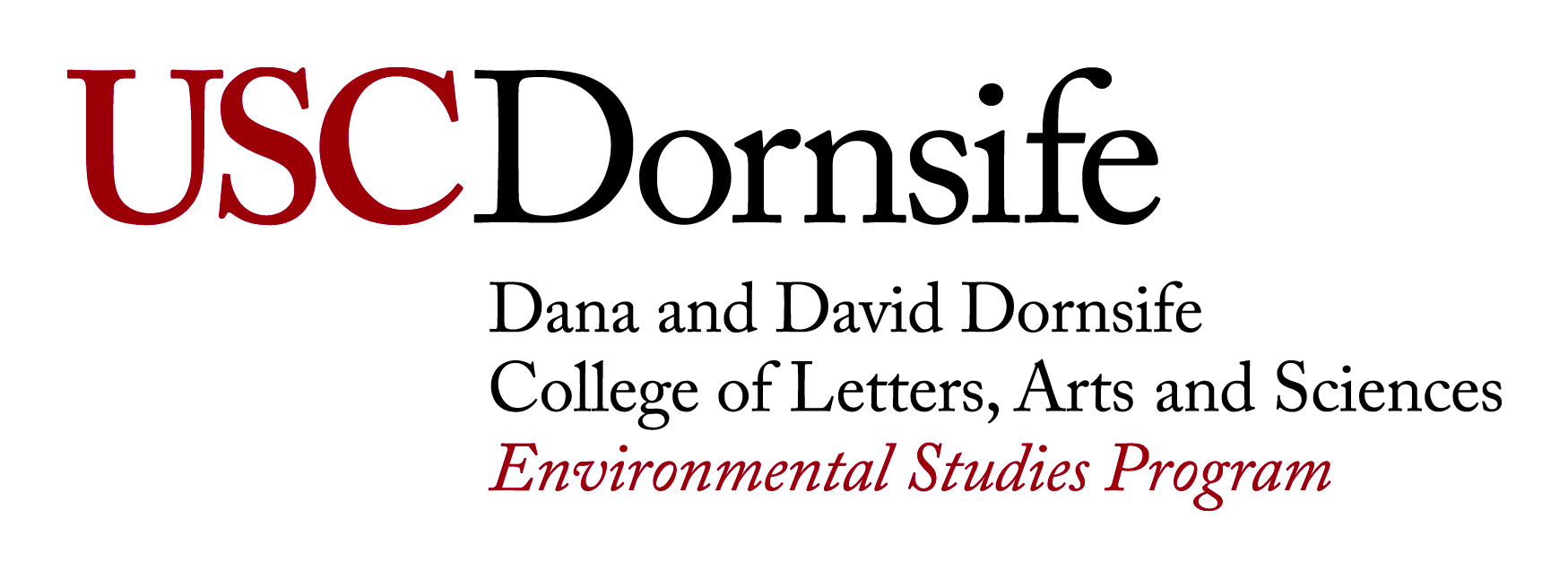 STUDENT INTERNSHIP AGREEMENT FORMPlease read carefully, fill out all the requested information, and sign at the end of the form.Your admission to the program is conditioned upon your signing this agreement and your performance on the internship. You are expected to represent USC honorably in your internship. You must show up on time, whether you work on-site or remotely, fulfil your time requirement, work on the tasks you were assigned, behave professionally, and show respect to your superiors and colleagues.By signing below, you also waive any and all claims against the Environmental Studies Internship Program and ENST 492 faculty and agree to hold them harmless should any injury or harm befall you during your internship work or your commute to and from your internship, or internship related events.								SEMESTER ___________________STUDENT INFORMATIONLast Name					First Name				       Middle InitialAddress						PhoneCity						State					       ZipClass Standing during internship semester (Fr, Soph, Jr, Sr)		 Major/MinorE-mail								Student ID#INTERNSHIP INFORMATIONInternship Organization: _______________________________________________________________Internship Job Title: ___________________________________________________________________Description of Main Duties: _____________________________________________________________
____________________________________________________________________________________Supervisor Name: ___________________________ Supervisor Email: __________________________	Number of hours interning per week: _______	Number of credit units requested: __________Days and times  _______________________________________________________________Compensation:   This internship must be unpaid. Please sign below to confirm.		Student’s Signature: ____________________________________________      Date: _____________OFFICE INFORMATIONAPPROVED _________   NOT APPROVED __________       Date  ________________________